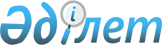 “2018–2020 жылдарға арналған Жалағаш кентінің және ауылдық округтердің бюджеттері туралы” Жалағаш аудандық мәслихатының 2017 жылғы 26 желтоқсандағы №20-1 шешіміне өзгерістер мен толықтырулар енгізу туралы
					
			Мерзімі біткен
			
			
		
					Қызылорда облысы Жалағаш аудандық мәслихатының 2018 жылғы 28 наурыздағы № 22-4 шешімі. Қызылорда облысының Әділет департаментінде 2018 жылғы 9 сәуірде № 6242 болып тіркелді. Мерзімі біткендіктен қолданыс тоқтатылды
      “Қазақстан Республикасының Бюджет кодексі” Қазақстан Республикасының 2008 жылғы 4 желтоқсандағы кодексінің 109-1-бабына, “Қазақстан Республикасындағы жергілікті мемлекеттік басқару және өзін-өзі басқару туралы” Қазақстан Республикасының 2001 жылғы 23 қаңтардағы Заңына және “2018-2020 жылдарға арналған аудандық бюджет туралы” Жалағаш аудандық мәслихатының 2017 жылғы 22 желтоқсандағы №19-1 шешіміне өзгерістер мен толықтырулар енгізу туралы” Жалағаш аудандық мәслихатының 2018 жылғы 28 ақпандағы № 21-1 шешіміне сәйкес (нормативтік құқықтық актілерді мемлекеттік тіркеу Тізілімінде 6201 нөмірімен тіркелген) Жалағаш аудандық мәслихаты ШЕШІМ ҚАБЫЛДАДЫ:
      1. “2018–2020 жылдарға арналған Жалағаш кентінің және ауылдық округтердің бюджеттері туралы” Жалағаш аудандық мәслихатының 2017 жылғы 26 желтоқсандағы № 201 шешіміне (нормативтік құқықтық актілерді мемлекеттік тіркеу Тізілімінде 6118 нөмірімен тіркелген, 2018 жылғы 19 қаңтарда Қазақстан Республикасы нормативтiк құқықтық актiлерiнiң эталондық бақылау банкiнде және 2018 жылғы 30 қаңтарда “Жалағаш жаршысы” газетінде жарияланған) мынадай өзгерістер мен толықтырулар енгізілсін:
      1-тармақ жаңа редакцияда жазылсын:
      “1. 2018-2020 жылдарға арналған Жалағаш кентінің бюджеті тиісінше осы шешімнің 1, 2, 3-қосымшаларына сәйкес, оның ішінде 2018 жылға мынадай көлемдерде бекітілсін:
      1) кірістер – 448 816 мың теңге, оның ішінде:
      салықтық түсімдер – 43 433 мың теңге;
      салықтық емес түсімдер – 1 200 мың теңге;
      негізгі капиталды сатудан түсетін түсімдер – 10 мың теңге;
      трансферттер түсімі – 404 173 мың теңге;
      2) шығындар – 448 816 мың теңге;
      3) таза бюджеттік кредиттеу- 0;
      бюджеттік кредиттер- 0;
      бюджеттік кредиттерді өтеу- 0;
      4) қаржы активтерімен операциялар бойынша сальдо- 0;
      қаржы активтерін сатып алу-0;
      мемлекеттің қаржы активтерін сатудан түсетін түсімдер- 0;
      5) бюджет тапшылығы (профициті) - 0;
      6) бюджет тапшылығын қаржыландыру (профицитін пайдалану)-0;
      7) 2018 жылға арналған Жалағаш кенті бюджетіне берілетін субвенция көлемі 354 173 мың теңге сомасында көзделгені ескерілсін.
      мынадай мазмұндағы 1-1, 1-2, 1-3, 1-4-тармақтармен толықтырылсын:
      “1-1. “2018–2020 жылдарға арналған Жалағаш кентінің және ауылдық округтердің бюджеттері туралы” Жалағаш аудандық мәслихатының 2017 жылғы 26 желтоқсандағы №20-1 шешімін іске асыру туралы” Жалағаш кенті әкімінің 2018 жылғы 9 қаңтардағы №3 шешіміне өзгерістер мен толықтырулар енгізу туралы” Жалағаш кенті әкімінің 2018 жылғы 22 ақпандағы №30 шешімімен 2018 жылға арналған Жалағаш кентінің бюджетіне облыстық бюджеттен автомобиль жолдарын орташа жөндеуге 50 000 мың теңге көлемінде ағымдағы нысаналы трансферттер бөлінгені ескерілсін.
      1-2. 2018 жылға арналған Жалағаш кентінің бюджетіне облыстық бюджеттен бөлінген ағымдағы нысаналы трансферттерді бөлу осы шешімнің 16-қосымшасына сәйкес бекітілсін.
      1-3. 2018 жылға арналған Жалағаш кенті бюджетінің бюджеттік бағдарламалары бойынша қосымша бағытталған шығыстар тізбесі 17-қосымшасына сәйкес бекітілсін.
      1-4. 2018 жылға арналған Жалағаш кенті бюджетінің бюджеттік бағдарламалары бойынша қысқартылған шығыстар тізбесі осы шешімнің 18-қосымшасына сәйкес бекітілсін”.
      2-тармақ жаңа редакцияда жазылсын:
      “2. 2018-2020 жылдарға арналған Аққұм ауылдық округінің бюджеті тиісінше осы шешімнің 4, 5, 6-қосымшаларына сәйкес, оның ішінде 2018 жылға мынадай көлемдерде бекітілсін:
      1) кірістер –87 429 мың теңге, оның ішінде:
      салықтық түсімдер – 1 242 мың теңге;
      салықтық емес түсімдер – 50 мың теңге;
      негізгі капиталды сатудан түсетін түсімдер – 10 мың теңге;
      трансферттер түсімі – 86 127 мың теңге;
      2) шығындар – 87 429 мың теңге;
      3) таза бюджеттік кредиттеу- 0;
      бюджеттік кредиттер- 0;
      бюджеттік кредиттерді өтеу- 0;
      4) қаржы активтерімен операциялар бойынша сальдо- 0;
      қаржы активтерін сатып алу-0;
      мемлекеттің қаржы активтерін сатудан түсетін түсімдер- 0;
      5) бюджет тапшылығы (профициті) –0;
      6) бюджет тапшылығын қаржыландыру (профицитін пайдалану)-0;
      7) 2018 жылға арналған Аққұм ауылдық округі бюджетіне берілетін субвенция көлемі 84 754 мың теңге сомасында көзделгені ескерілсін”.
      мынадай мазмұндағы 2-1, 2-2-тармақтармен толықтырылсын:
      “2-1. 2018 жылға арналған Аққұм ауылдық округінің бюджетіне аудандық бюджеттен мұқтаж азаматтарға үйде әлеуметтiк көмек көрсетуге 925 мың теңге және ауылдық клуб ғимаратының жылу жүйесін жөндеуге 448 мың теңге көлемінде ағымдағы нысаналы трансферттер бөлінгені ескерілсін.
      2-2. 2018 жылға арналған Аққұм ауылдық округінің бюджетіне аудандық бюджеттен бөлінген ағымдағы нысаналы трансферттер осы шешімінің 19-қосымшасына сәйкес бекітілсін”.
      4-тармақ жаңа редакцияда жазылсын:
      “4. 2018-2020 жылдарға арналған Еңбек ауылдық округінің бюджеті тиісінше осы шешімнің 10, 11, 12-қосымшаларына сәйкес, оның ішінде 2018 жылға мынадай көлемдерде бекітілсін:
      1) кірістер –48 505 мың теңге, оның ішінде:
      салықтық түсімдер –1 004 мың теңге;
      салықтық емес түсімдер – 50 мың теңге;
      негізгі капиталды сатудан түсетін түсімдер –10 мың теңге;
      трансферттер түсімі – 47 441 мың теңге;
      2) шығындар – 48 505 мың теңге;
      3) таза бюджеттік кредиттеу- 0;
      бюджеттік кредиттер- 0;
      бюджеттік кредиттерді өтеу- 0;
      4) қаржы активтерімен операциялар бойынша сальдо- 0;
      қаржы активтерін сатып алу-0;
      мемлекеттің қаржы активтерін сатудан түсетін түсімдер- 0;
      5) бюджет тапшылығы (профициті) –0;
      6) бюджет тапшылығын қаржыландыру (профицитін пайдалану)-0;
      7) 2018 жылға арналған Еңбек ауылдық округі бюджетіне берілетін субвенция көлемі 46 516 мың теңге сомасында көзделгені ескерілсін.
      мынадай мазмұндағы 4-1, 4-2-тармақтармен толықтырылсын:
      “4-1. 2018 жылға арналған Еңбек ауылдық округінің бюджетіне аудандық бюджеттен мұқтаж азаматтарға үйде әлеуметтiк көмек көрсетуге 925 мың теңге көлемінде ағымдағы нысаналы трансферттер бөлінгені ескерілсін”;
      4-2. 2018 жылға арналған Еңбек ауылдық округінің бюджетіне аудандық бюджеттен бөлінген ағымдағы нысаналы трансферттер осы шешімнің 20-қосымшасына сәйкес бекітілсін”.
      көрсетілген шешімнің 1, 4, 10-қосымшалары осы шешімнің 1, 2, 3-қосымшаларына сәйкес жаңа редакцияда жазылсын;
      көрсетілген шешім осы шешімнің 4, 5, 6, 7, 8-қосымшаларына сәйкес 16, 17, 18, 19, 20-қосымшалармен толықтырылсын.
      2. Осы шешім 2018 жылғы 1 қаңтардан бастап қолданысқа енгізіледі және ресми жариялауға жатады.  2018 жылға арналған Жалағаш кентінің бюджеті 2018 жылға арналған Аққұм ауылдық округінің бюджеті 2018 жылға арналған Еңбек ауылдық округінің бюджеті 2018 жылға арналған Жалағаш кентінің бюджетіне облыстық бюджеттен бөлінген ағымдағы нысаналы трансферттерді бөлу 2018 жылға арналған Жалағаш кенті бюджетінің бюджеттік бағдарламалары бойынша қосымша бағытталған шығыстар тізбесі 2018 жылға арналған Жалағаш кенті бюджетінің бюджеттік бағдарламалары бойынша қысқартылған шығыстар тізбесі 2018 жылға арналған Аққұм ауылдық округінің бюджетіне аудандық бюджеттен бөлінген ағымдағы нысаналы трансферттер 2018 жылға арналған Еңбек ауылдық округінің бюджетіне аудандық бюджеттен бөлінген ағымдағы нысаналы трансферттер
					© 2012. Қазақстан Республикасы Әділет министрлігінің «Қазақстан Республикасының Заңнама және құқықтық ақпарат институты» ШЖҚ РМК
				
      Жалағаш аудандық мәслихатының22-сессиясының төрағасы 

А. БЕКЖАНОВ

      Жалағаш аудандықмәслихатының хатшысы 

М. ЕСПАНОВ
2018 жылғы “28” наурыздағы №22-4 Жалағаш аудандық мәслихатының шешіміне 1қосымша2017 жылғы 26 желтоқсандағы №20-1 Жалағаш аудандық мәслихатының шешіміне 1қосымша 
Санаты 
Санаты 
Санаты 
Санаты 
Санаты 
Санаты 
Сомасы,
мың теңге
Сыныбы 
Сыныбы 
Сыныбы 
Сыныбы 
Сомасы,
мың теңге
Кіші сыныбы
Кіші сыныбы
Сомасы,
мың теңге
Атауы
Кірістер
448816
1
1
Салықтық түсiмдер
43433
01
01
Табыс салығы
24739
2
Жеке табыс салығы
24739
04
04
Меншiкке салынатын салықтар
18684
1
Мүлiкке салынатын салықтар
313
3
Жер салығы
1881
4
Көлiк кұралдарына салынатын салық
16490
05
05
Тауарларға, жұмыстарға және қызметтерге салынатын iшкi салықтар
10
4
Кәсiпкерлiк және кәсіби қызметті жүргізгені үшін алынатын алымдар 
10
2
2
Салықтық емес түсiмдер
1200
01
01
Мемлекеттік меншіктен түсетін кірістер
850
5
Мемлекет меншігіндегі мүлікті жалға беруден түсетін кірістер
850
06
06
Басқа да салықтық емес түсiмдер
350
1
Басқа да салықтық емес түсiмдер
350
3
3
Негізгі капиталды сатудан түсетін түсімдер
10
01
01
Мемлекеттік мекемелерге бекітілген мемлекеттік мүлікті сату
10
1
Мемлекеттік мекемелерге бекітілген мемлекеттік мүлікті сату
10
4
4
Трансферттердің түсімдері
404173
02
02
Мемлекеттік басқарудың жоғарғы тұрған органдарынан түсетін трансферттер
404173
3
Аудандардың (облыстық маңызы бар қаланың) бюджетінен трансферттер
404173
Функционалдық топ
Функционалдық топ
Функционалдық топ
Функционалдық топ
Функционалдық топ
Функционалдық топ
Сомасы, мың теңге
Бюджеттік бағдарламалардың әкімшісі
Бюджеттік бағдарламалардың әкімшісі
Бюджеттік бағдарламалардың әкімшісі
Бюджеттік бағдарламалардың әкімшісі
Бюджеттік бағдарламалардың әкімшісі
Сомасы, мың теңге
Бағдарлама 
Бағдарлама 
Бағдарлама 
Сомасы, мың теңге
Атауы
Атауы
Шығыстар
Шығыстар
448816
01
Жалпы сипаттағы мемлекеттiк қызметтер 
Жалпы сипаттағы мемлекеттiк қызметтер 
49394
124
124
Аудандық маңызы бар қала, ауыл, кент, ауылдық округ әкімінің аппараты 
Аудандық маңызы бар қала, ауыл, кент, ауылдық округ әкімінің аппараты 
49394
001
Аудандық маңызы бар қала, ауыл, кент, ауылдық округ әкімінің қызметін қамтамасыз ету жөніндегі қызметтер
Аудандық маңызы бар қала, ауыл, кент, ауылдық округ әкімінің қызметін қамтамасыз ету жөніндегі қызметтер
49264
022
Мемлекеттік органның күрделі шығыстары
Мемлекеттік органның күрделі шығыстары
65
032
Ведомстволық бағыныстағы мемлекеттік мекемелер мен ұйымдардың күрделі шығыстары
Ведомстволық бағыныстағы мемлекеттік мекемелер мен ұйымдардың күрделі шығыстары
65
04
Бiлiм беру
Бiлiм беру
236557
124
124
Аудандық маңызы бар қала, ауыл, кент, ауылдық округ әкімінің аппараты 
Аудандық маңызы бар қала, ауыл, кент, ауылдық округ әкімінің аппараты 
236557
004
Мектепке дейінгі тәрбиелеу және оқыту және мектепке дейінгі тәрбиелеу және оқыту ұйымдарында медициналық қызмет көрсетуді ұйымдастыру
Мектепке дейінгі тәрбиелеу және оқыту және мектепке дейінгі тәрбиелеу және оқыту ұйымдарында медициналық қызмет көрсетуді ұйымдастыру
236557
06
Әлеуметтiк көмек және әлеуметтiк қамсыздандыру
Әлеуметтiк көмек және әлеуметтiк қамсыздандыру
36961
124
124
Аудандық маңызы бар қала, ауыл, кент, ауылдық округ әкімінің аппараты 
Аудандық маңызы бар қала, ауыл, кент, ауылдық округ әкімінің аппараты 
36961
003
Мұқтаж азаматтарға үйде әлеуметтiк көмек көрсету
Мұқтаж азаматтарға үйде әлеуметтiк көмек көрсету
36961
07
Тұрғын үй -коммуналдық шаруашылық
Тұрғын үй -коммуналдық шаруашылық
71904
124
124
Аудандық маңызы бар қала, ауыл, кент, ауылдық округ әкімінің аппараты 
Аудандық маңызы бар қала, ауыл, кент, ауылдық округ әкімінің аппараты 
7500
007
Аудандық маңызы бар қаланың, ауылдың, кенттің, ауылдық округтің мемлекеттік тұрғын үй қорының сақталуын ұйымдастыру
Аудандық маңызы бар қаланың, ауылдың, кенттің, ауылдық округтің мемлекеттік тұрғын үй қорының сақталуын ұйымдастыру
7500
124
124
Аудандық маңызы бар қала, ауыл, кент, ауылдық округ әкімінің аппараты 
Аудандық маңызы бар қала, ауыл, кент, ауылдық округ әкімінің аппараты 
64404
008
Елді мекендердегі көшелерді жарықтандыру
Елді мекендердегі көшелерді жарықтандыру
30204
009
Елдi мекендердiң санитариясын қамтамасыз ету
Елдi мекендердiң санитариясын қамтамасыз ету
15000
011
Елді мекендерді абаттандыру мен көгалдандыру 
Елді мекендерді абаттандыру мен көгалдандыру 
19200
12
Көлік және коммуникация
Көлік және коммуникация
50000
124
124
Аудандық маңызы бар қала, ауыл, кент, ауылдық округ әкімінің аппараты 
Аудандық маңызы бар қала, ауыл, кент, ауылдық округ әкімінің аппараты 
50000
045
Аудандық маңызы бар қалаларда, ауылдарда, кенттерде, ауылдық округтерде автомобиль жолдарын күрделі және орташа жөндеу
Аудандық маңызы бар қалаларда, ауылдарда, кенттерде, ауылдық округтерде автомобиль жолдарын күрделі және орташа жөндеу
50000
13
Басқалар 
Басқалар 
4000
124
124
Аудандық маңызы бар қала, ауыл, кент, ауылдық округ әкімінің аппараты 
Аудандық маңызы бар қала, ауыл, кент, ауылдық округ әкімінің аппараты 
4000
040
Өңірлерді дамытудың 2020 жылға дейінгі бағдарламасы шеңберінде өңірлерді экономикалық дамытуға жәрдемдесу бойынша шараларды іске асыруға ауылдық елді мекендерді жайластыруды шешуге арналған іс-шараларды іске асыру
Өңірлерді дамытудың 2020 жылға дейінгі бағдарламасы шеңберінде өңірлерді экономикалық дамытуға жәрдемдесу бойынша шараларды іске асыруға ауылдық елді мекендерді жайластыруды шешуге арналған іс-шараларды іске асыру
4000
Бюджет тапшылығы (профициті )
Бюджет тапшылығы (профициті )
0
Бюджет тапшылығын қаржыландыру (профицитін пайдалану)
Бюджет тапшылығын қаржыландыру (профицитін пайдалану)
02018 жылғы 28” наурыздағы №22-4 Жалағаш аудандық мәслихатының шешіміне 2қосымша2017 жылғы “26” желтоқсандағы №20-1 Жалағаш аудандық мәслихатының шешіміне 4қосымша 
Санаты 
Санаты 
Санаты 
Санаты 
Санаты 
Санаты 
Сомасы,
мың теңге
Сыныбы 
Сыныбы 
Сыныбы 
Сыныбы 
Сомасы,
мың теңге
Кіші сыныбы
Кіші сыныбы
Сомасы,
мың теңге
Атауы
Кірістер 
87429
1
1
Салықтық түсiмдер
1242
01
01
Табыс салығы
130
2
Жеке табыс салығы
130
04
04
Меншiкке салынатын салықтар
1112
1
Мүлiкке салынатын салықтар
24
3
Жер салығы
134
4
Көлiк кұралдарына салынатын салық
954
2
2
Салықтық емес түсiмдер
50
06
06
Басқа да салықтық емес түсiмдер
50
1
Басқа да салықтық емес түсiмдер
50
3
3
Негізгі капиталды сатудан түсетін түсімдер
10
01
01
Мемлекеттік мекемелерге бекітілген мемлекеттік мүлікті сату
10
1
Мемлекеттік мекемелерге бекітілген мемлекеттік мүлікті сату
10
4
4
Трансферттердің түсімдері
86127
02
02
Мемлекеттік басқарудың жоғарғы тұрған органдарынан түсетін трансферттер
86127
3
Аудандардың (облыстық маңызы бар қаланың) бюджетінен трансферттер
86127
Функционалдық топ
Функционалдық топ
Функционалдық топ
Функционалдық топ
Функционалдық топ
Функционалдық топ
Сомасы, мың теңге
Бюджеттік бағдарламалардың әкімшісі
Бюджеттік бағдарламалардың әкімшісі
Бюджеттік бағдарламалардың әкімшісі
Бюджеттік бағдарламалардың әкімшісі
Бюджеттік бағдарламалардың әкімшісі
Сомасы, мың теңге
Бағдарлама 
Бағдарлама 
Бағдарлама 
Сомасы, мың теңге
Атауы
Атауы
Шығыстар
Шығыстар
87429
01
Жалпы сипаттағы мемлекеттiк қызметтер 
Жалпы сипаттағы мемлекеттiк қызметтер 
21543
124
124
Аудандық маңызы бар қала, ауыл, кент, ауылдық округ әкімінің аппараты 
Аудандық маңызы бар қала, ауыл, кент, ауылдық округ әкімінің аппараты 
21543
001
Аудандық маңызы бар қала, ауыл, кент, ауылдық округ әкімінің қызметін қамтамасыз ету жөніндегі қызметтер
Аудандық маңызы бар қала, ауыл, кент, ауылдық округ әкімінің қызметін қамтамасыз ету жөніндегі қызметтер
21030
022
Мемлекеттік органның күрделі шығыстары
Мемлекеттік органның күрделі шығыстары
65
032
Ведомстволық бағыныстағы мемлекеттік мекемелер мен ұйымдардың күрделі шығыстары
Ведомстволық бағыныстағы мемлекеттік мекемелер мен ұйымдардың күрделі шығыстары
448
04
Бiлiм беру
Бiлiм беру
42447
124
124
Аудандық маңызы бар қала, ауыл, кент, ауылдық округ әкімінің аппараты 
Аудандық маңызы бар қала, ауыл, кент, ауылдық округ әкімінің аппараты 
42447
004
Мектепке дейінгі тәрбиелеу және оқыту және мектепке дейінгі тәрбиелеу және оқыту ұйымдарында медициналық қызмет көрсетуді ұйымдастыру
Мектепке дейінгі тәрбиелеу және оқыту және мектепке дейінгі тәрбиелеу және оқыту ұйымдарында медициналық қызмет көрсетуді ұйымдастыру
42447
06
Әлеуметтiк көмек және әлеуметтiк қамсыздандыру
Әлеуметтiк көмек және әлеуметтiк қамсыздандыру
2613
124
124
Аудандық маңызы бар қала, ауыл, кент, ауылдық округ әкімінің аппараты 
Аудандық маңызы бар қала, ауыл, кент, ауылдық округ әкімінің аппараты 
2613
003
Мұқтаж азаматтарға үйде әлеуметтiк көмек көрсету
Мұқтаж азаматтарға үйде әлеуметтiк көмек көрсету
2613
07
Тұрғын үй -коммуналдық шаруашылық
Тұрғын үй -коммуналдық шаруашылық
2071
124
124
Аудандық маңызы бар қала, ауыл, кент, ауылдық округ әкімінің аппараты 
Аудандық маңызы бар қала, ауыл, кент, ауылдық округ әкімінің аппараты 
2071
008
Елді мекендердегі көшелерді жарықтандыру
Елді мекендердегі көшелерді жарықтандыру
718
009
Елдi мекендердiң санитариясын қамтамасыз ету
Елдi мекендердiң санитариясын қамтамасыз ету
387
011
Елді мекендерді абаттандыру мен көгалдандыру 
Елді мекендерді абаттандыру мен көгалдандыру 
966
08
Мәдениет, спорт, туризм және ақпараттык кеңістік
Мәдениет, спорт, туризм және ақпараттык кеңістік
16755
124
124
Аудандық маңызы бар қала, ауыл, кент, ауылдық округ әкімінің аппараты 
Аудандық маңызы бар қала, ауыл, кент, ауылдық округ әкімінің аппараты 
16755
006
Жергілікті деңгейде мәдени- демалыс жұмысын қолдау
Жергілікті деңгейде мәдени- демалыс жұмысын қолдау
16755
13
Басқалар 
Басқалар 
2000
124
124
Аудандық маңызы бар қала, ауыл, кент, ауылдық округ әкімінің аппараты 
Аудандық маңызы бар қала, ауыл, кент, ауылдық округ әкімінің аппараты 
2000
040
Өңірлерді дамытудың 2020 жылға дейінгі бағдарламасы шеңберінде өңірлерді экономикалық дамытуға жәрдемдесу бойынша шараларды іске асыруға ауылдық елді мекендерді жайластыруды шешуге арналған іс-шараларды іске асыру
Өңірлерді дамытудың 2020 жылға дейінгі бағдарламасы шеңберінде өңірлерді экономикалық дамытуға жәрдемдесу бойынша шараларды іске асыруға ауылдық елді мекендерді жайластыруды шешуге арналған іс-шараларды іске асыру
2000
Бюджет тапшылығы (профициті )
Бюджет тапшылығы (профициті )
0
Бюджет тапшылығын қаржыландыру (профицитін пайдалану)
Бюджет тапшылығын қаржыландыру (профицитін пайдалану)
02018 жылғы “28” наурыздағы №22-4 Жалағаш аудандық мәслихатының шешіміне 3қосымша2017 жылғы “26” желтоқсандағы №20-1 Жалағаш аудандық мәслихатының шешіміне 10қосымша 
Санаты 
Санаты 
Санаты 
Санаты 
Санаты 
Санаты 
Сомасы,
мың теңге
Сыныбы 
Сыныбы 
Сыныбы 
Сыныбы 
Сомасы,
мың теңге
Кіші сыныбы
Кіші сыныбы
Сомасы,
мың теңге
Атауы
Кірістер 
48505
1
1
Салықтық түсiмдер
1004
01
01
Табыс салығы
127
2
Жеке табыс салығы
127
04
04
Меншiкке салынатын салықтар
877
1
Мүлiкке салынатын салықтар
24
3
Жер салығы
63
4
Көлiк кұралдарына салынатын салық
790
2
2
Салықтық емес түсiмдер
50
06
06
Басқа да салықтық емес түсiмдер
50
1
Басқа да салықтық емес түсiмдер
50
3
3
Негізгі капиталды сатудан түсетін түсімдер
10
01
01
Мемлекеттік мекемелерге бекітілген мемлекеттік мүлікті сату
10
1
Мемлекеттік мекемелерге бекітілген мемлекеттік мүлікті сату
10
4
4
Трансферттердің түсімдері
47441
02
02
Мемлекеттік басқарудың жоғарғы тұрған органдарынан түсетін трансферттер
47441
3
Аудандардың (облыстық маңызы бар қаланың) бюджетінен трансферттер
47441
Функционалдық топ
Функционалдық топ
Функционалдық топ
Функционалдық топ
Функционалдық топ
Функционалдық топ
Сомасы, мың теңге
Бюджеттік бағдарламалардың әкімшісі
Бюджеттік бағдарламалардың әкімшісі
Бюджеттік бағдарламалардың әкімшісі
Бюджеттік бағдарламалардың әкімшісі
Бюджеттік бағдарламалардың әкімшісі
Сомасы, мың теңге
Бағдарлама 
Бағдарлама 
Бағдарлама 
Сомасы, мың теңге
Атауы
Атауы
Шығыстар
Шығыстар
48505
01
Жалпы сипаттағы мемлекеттiк қызметтер 
Жалпы сипаттағы мемлекеттiк қызметтер 
28265
124
124
Аудандық маңызы бар қала, ауыл, кент, ауылдық округ әкімінің аппараты 
Аудандық маңызы бар қала, ауыл, кент, ауылдық округ әкімінің аппараты 
28265
001
Аудандық маңызы бар қала, ауыл, кент, ауылдық округ әкімінің қызметін қамтамасыз ету жөніндегі қызметтер
Аудандық маңызы бар қала, ауыл, кент, ауылдық округ әкімінің қызметін қамтамасыз ету жөніндегі қызметтер
24200
022
Мемлекеттік органның күрделі шығыстары
Мемлекеттік органның күрделі шығыстары
4065
06
Әлеуметтiк көмек және әлеуметтiк қамсыздандыру
Әлеуметтiк көмек және әлеуметтiк қамсыздандыру
925
124
124
Аудандық маңызы бар қала, ауыл, кент, ауылдық округ әкімінің аппараты 
Аудандық маңызы бар қала, ауыл, кент, ауылдық округ әкімінің аппараты 
925
003
Мұқтаж азаматтарға үйде әлеуметтiк көмек көрсету
Мұқтаж азаматтарға үйде әлеуметтiк көмек көрсету
925
07
Тұрғын үй -коммуналдық шаруашылық
Тұрғын үй -коммуналдық шаруашылық
2104
124
124
Аудандық маңызы бар қала, ауыл, кент, ауылдық округ әкімінің аппараты 
Аудандық маңызы бар қала, ауыл, кент, ауылдық округ әкімінің аппараты 
2104
008
Елді мекендердегі көшелерді жарықтандыру
Елді мекендердегі көшелерді жарықтандыру
682
009
Елдi мекендердiң санитариясын қамтамасыз ету
Елдi мекендердiң санитариясын қамтамасыз ету
718
011
Елді мекендерді абаттандыру мен көгалдандыру 
Елді мекендерді абаттандыру мен көгалдандыру 
704
08
Мәдениет, спорт, туризм және ақпараттык кеңістік
Мәдениет, спорт, туризм және ақпараттык кеңістік
15211
124
124
Аудандық маңызы бар қала, ауыл, кент, ауылдық округ әкімінің аппараты 
Аудандық маңызы бар қала, ауыл, кент, ауылдық округ әкімінің аппараты 
15211
006
Жергілікті деңгейде мәдени- демалыс жұмысын қолдау
Жергілікті деңгейде мәдени- демалыс жұмысын қолдау
15211
13
Басқалар 
Басқалар 
2000
124
124
Аудандық маңызы бар қала, ауыл, кент, ауылдық округ әкімінің аппараты 
Аудандық маңызы бар қала, ауыл, кент, ауылдық округ әкімінің аппараты 
2000
040
Өңірлерді дамытудың 2020 жылға дейінгі бағдарламасы шеңберінде өңірлерді экономикалық дамытуға жәрдемдесу бойынша шараларды іске асыруға ауылдық елді мекендерді жайластыруды шешуге арналған іс-шараларды іске асыру
Өңірлерді дамытудың 2020 жылға дейінгі бағдарламасы шеңберінде өңірлерді экономикалық дамытуға жәрдемдесу бойынша шараларды іске асыруға ауылдық елді мекендерді жайластыруды шешуге арналған іс-шараларды іске асыру
2000
Бюджет тапшылығы (профициті )
Бюджет тапшылығы (профициті )
0
Бюджет тапшылығын қаржыландыру (профицитін пайдалану)
Бюджет тапшылығын қаржыландыру (профицитін пайдалану)
02018 жылғы “28” наурыздағы №22-4 Жалағаш аудандық мәслихатының шешіміне 4қосымша2017 жылғы “26” желтоқсандағы №20-1 Жалағаш аудандық мәслихатының шешіміне 16қосымша 
Атауы
Сомасы,
мың теңге
Барлығы 
50000
Автомобиль жолдарын орташа жөндеуге
500002018 жылғы “28” наурыздағы №22-4 Жалағаш аудандық мәслихатының шешіміне 5қосымша2017 жылғы “26” желтоқсандағы №20-1 Жалағаш аудандық мәслихатының шешіміне 17қосымша 
Атауы
Сомасы,
(мың теңге)
Барлығы
2700
Елді мекендерді абаттандыру мен көгалдандыру 
27002018 жылғы “28” наурыздағы №22-4 Жалағаш аудандық мәслихатының шешіміне 6қосымша2017 жылғы “26” желтоқсандағы №20-1 Жалағаш аудандық мәслихатының шешіміне 18қосымша 
Атауы
Барлығы
(мың теңге)
Барлығы
2700
Мұқтаж азаматтарға үйде әлеуметтiк көмек көрсету
27002018 жылғы “28” наурыздағы №22-4 Жалағаш аудандық мәслихатының шешіміне 7қосымша2017 жылғы “26” желтоқсандағы №20-1 Жалағаш аудандық мәслихатының шешіміне 19қосымша 
Атауы
Сомасы,
мың теңге
Барлығы 
1373
Мұқтаж азаматтарға үйде әлеуметтiк көмек көрсету
925
Жергілікті деңгейде мәдени- демалыс жұмысын қолдау
4482018 жылғы “28” наурыздағы №22-4 Жалағаш аудандық мәслихатының шешіміне 8қосымша2017 жылғы “26” желтоқсандағы №20-1 Жалағаш аудандық мәслихатының шешіміне 20қосымша 
Атауы
Сомасы,
мың теңге
Барлығы 
925
Мұқтаж азаматтарға үйде әлеуметтiк көмек көрсету
925